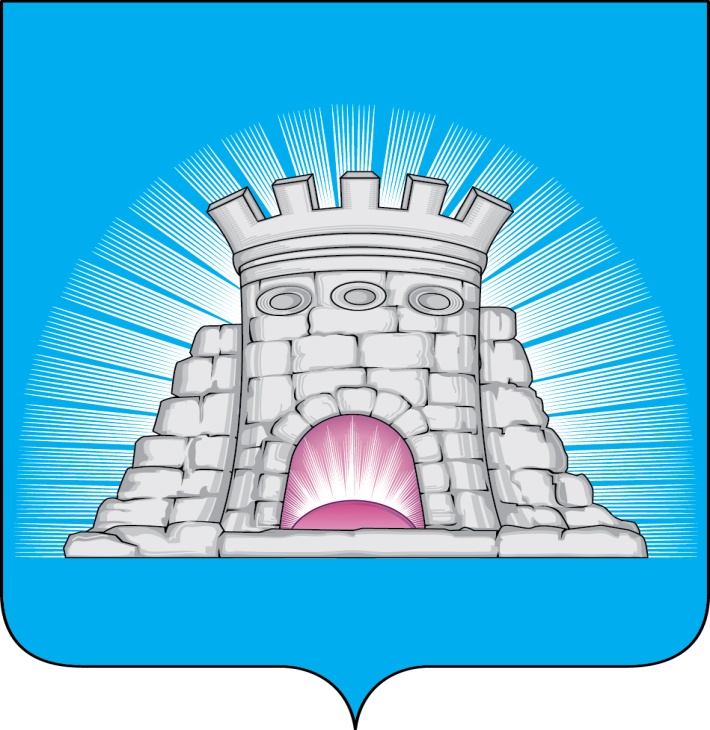 П О С Т А Н О В Л Е Н И Е   12.08.2022  №  1466/8г. ЗарайскО запрете розничной продажи алкогольной продукции на территории городского округа Зарайск Московской области в период празднования «Дня знаний» 01 сентября 2022 года         В соответствии с Федеральным законом от 06.10.2003 № 131-ФЗ «Об общих принципах организации местного самоуправления в Российской Федерации», Федеральным законом от 28.12.2009 № 381-ФЗ «Об основах государственного регулирования торговой деятельности в Российской Федерации», п.8 ст.16 Федерального закона от 22.11.1995 № 171-ФЗ «О государственном регулировании производства и оборота этилового спирта, алкогольной и спиртосодержащей продукции и об ограничении потребления (распития) алкогольной продукции»,  в  период празднования «Дня знаний» 01 сентября 2022 года П О С Т А Н О В Л Я Ю:1. Запретить руководителям организаций и индивидуальным предпринимателям, осуществляющим торговую деятельность по розничной продаже алкогольной продукции, в том числе слабоалкогольных напитков и пива, их реализацию в период празднования «Дня  знаний» 2022г. на территории, прилегающей к местам проведения праздничных мероприятий, а также не допускать продажу любых напитков в стеклянной таре.2.  Отделу потребительского рынка и сферы услуг администрации городского округа Зарайск довести настоящее постановление до организаций и индивидуальных предпринимателей, осуществляющих торговую деятельность по розничной продаже алкогольной продукции на территории, прилегающей к местам проведения праздничных мероприятий. 												 0091703. Службе по взаимодействию со СМИ администрации городского округа Зарайск Московской области разместить настоящее постановление на официальном сайте администрации городского округа Зарайск Московской области в информационно-телекоммуникационной сети «Интернет». Глава городского округа Зарайск В.А. ПетрущенкоВерноНачальник службы делопроизводства	  	Л.Б. Ивлева12.08.2022Послано: в дело,  Глухих И.Е., ОПР  и СУ, СВ со СМИ, газета «За новую жизнь», ОМВД, прокуратуру. Н.А. Миронова8 496 66 2-57-35